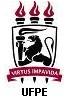 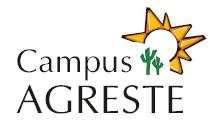 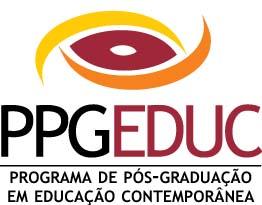 UNIVERSIDADE FEDERAL DE PERNAMBUCOCENTRO ACADÊMICO DO AGRESTEPROGRAMA DE PÓS-GRADUAÇÃO EM EDUCAÇÃO CONTEMPORÂNEACURSOS DE MESTRADO E DOUTORADOANEXO IMODELO DE TERMO DE COMPROMISSO DE ENTREGA DE DIPLOMAEu, ___________________________________________________________________________, CPF nº. ____________________, encaminho cópia da solicitação de diploma do curso de (graduação/mestrado) em _______________________________________________ e comprometo-me a, no prazo máximo de 24 meses a contar da data da matrícula no primeiro semestre do ano em que ingressei nesse curso de mestrado/doutorado ou tão logo o mesmo seja liberado, enviar uma cópia devidamente autenticada do mesmo a este Programa de Pós-Graduação em Educação Contemporânea.______________________, ______ de _______________ de _______.